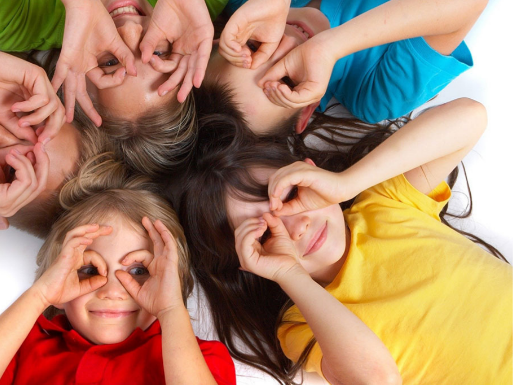 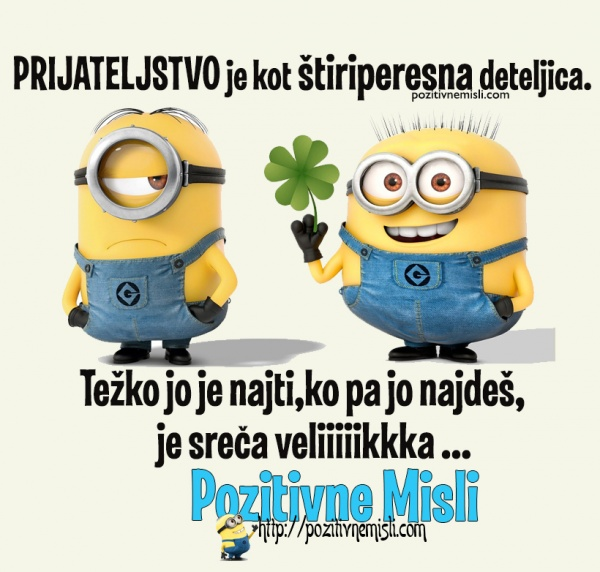 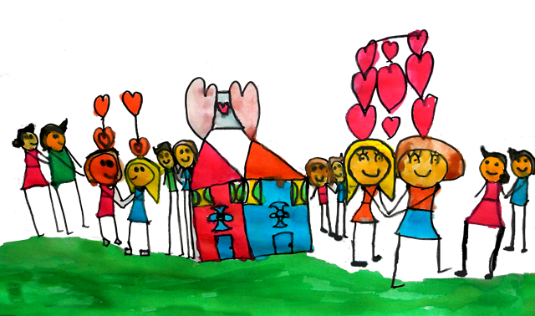 POGLEJ SI SPODNJI VIDEO POSNETEK: https://www.youtube.com/watch?v=NJ9WR85eJLgALI SI BIL ŽE SAM KDAJ V PODOBNI SITUACIJI?KAJ TEBI POMENI PRIJATELJSTVO?ZAPIŠI NA LIST.6AODSPRIJATELJSTVO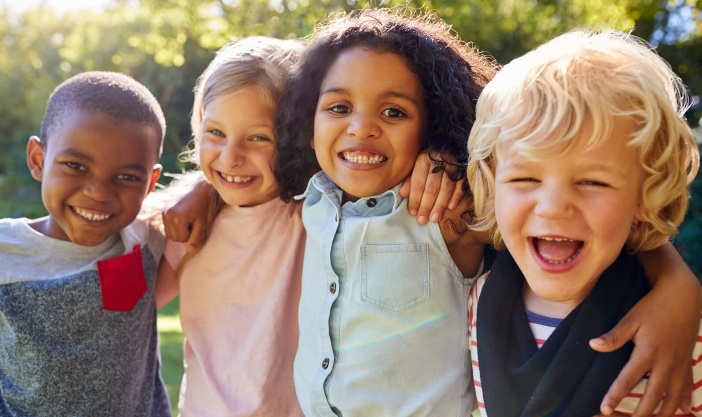 https://www.youtube.com/watch?v=NJ9WR85eJLgALI SI BIL ŽE SAM KDAJ V PODOBNI SITUACIJI?KAJ TEBI POMENI PRIJATELJSTVO?ZAPIŠI NA LIST.https://www.youtube.com/watch?v=NJ9WR85eJLgALI SI BIL ŽE SAM KDAJ V PODOBNI SITUACIJI?KAJ TEBI POMENI PRIJATELJSTVO?ZAPIŠI NA LIST.https://www.youtube.com/watch?v=NJ9WR85eJLgALI SI BIL ŽE SAM KDAJ V PODOBNI SITUACIJI?KAJ TEBI POMENI PRIJATELJSTVO?ZAPIŠI NA LIST.